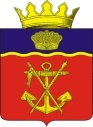                                                      АДМИНИСТРАЦИЯКАЛАЧЕВСКОГО  МУНИЦИПАЛЬНОГО  РАЙОНАВОЛГОГРАДСКОЙ  ОБЛАСТИПОСТАНОВЛЕНИЕОт 07.10.2013 г.       №1931О внесении изменений и дополнений в Устав                                           муниципального казенного дошкольного образовательного учреждения «Детский сад  «Маячок» х.Ляпичев»                                                                Калачевского муниципального района  Волгоградской областиНа основании предписания министерства образования и науки Волгоградской области от 17.07.2013 года № И-18/6484, в соответствии с  Гражданским кодексом Российской Федерации», Законом Российской Федерации от 29.12.2012 г.  № 273-ФЗ  «Об образовании в Российской Федерации», постановлением администрации Калачевского муниципального района от 23.06.2011 г. №946 «Об утверждении Порядка создания, реорганизации изменения типа и ликвидации муниципальных учреждений Калачевского муниципального района, а также утверждения уставов муниципальных учреждений и внесения в них изменений», на основании Приказа   Министерства  образования и  науки  Российской Федерации от 27.10.2011 г. №2562 «Об утверждении Типового положения о дошкольном образовательном учреждении», руководствуясь  Уставом Калачевского муниципального района Волгоградской области, п о с т а н о в л я ю:1. Внести изменения и дополнения в Устав муниципального казенного дошкольного образовательного учреждения «Детский сад  «Маячок» х.Ляпичев» Калачевского муниципального района  Волгоградской области и утвердить их согласно приложению. (Приложение) 2. Руководителю муниципального  казенного дошкольного образовательного учреждения «Детский сад  «Маячок» х.Ляпичев» Калачевского муниципального района  Волгоградской области зарегистрировать в МИ ФНС №5 по Волгоградской области вносимые изменения и дополнения в соответствии с законодательством.3. Настоящее постановление подлежит официальному опубликованию.                                           4. Контроль исполнения настоящего постановления оставляю за собой.Глава администрации Калачевского муниципального района                                      Т. И. Нургалеев                           ПРИЛОЖЕНИЕ                             к постановлению Главы администрации Калачевского муниципального района Волгоградской области                                     от _______________№________                                   Изменения и дополнения 	                                                                                   в Устав муниципального казенного дошкольного образовательного   учреждения «Детский сад  «Маячок» х.Ляпичев»                                                                                    Калачевского муниципального района  Волгоградской области1.В разделе 1 «Общие положения»в пункте 1.12 подпункте  4 слова «Информация подлежит размещению на официальном сайте учреждения в сети «Интернет» и обновлению в течение тридцати дней со дня внесения соответствующих изменений» исключить.2. Раздел 3 изложить в следующей редакции:«3.Организация образовательного процесса.3.1. Порядок комплектования Детского сада  детьми определяется Учредителем в соответствии с законодательством Российской Федерации  и закрепляется в настоящем Уставе.3.2. Прием детей в Детский сад: 3.2.1. В Детский сад  принимаются дети в возрасте от 2 месяцев до 7 лет, проживающие на территории Калачевского муниципального района. Прием  осуществляется на основании путевки-направления комитета по образованию, медицинского заключения о состоянии здоровья ребенка, заявления и документов, удостоверяющих личность одного из родителей (законных представителей). 3.2.2. Доукомплектование воспитанниками  Детского сада осуществляется в течение учебного года в установленном порядке. 3.2.3. При приеме ребенка в Детский сад в обязательном порядке заключается договор между родителями (законными представителями) воспитанника и руководителем Детского сада в двух экземплярах с выдачей одного экземпляра родителям (законным представителям).3.2.4. Прием детей, не посещающих Детский сад, в группы кратковременного пребывания осуществляется на основании заявления родителей (законных представителей), путевки-направления комитета по образованию, договора между руководителем Детского сада и родителями (законными представителями) и медицинского заключения о состоянии здоровья ребенка.3.2.5. Контингент воспитанников формируется в соответствии с их возрастом. Количество групп определяется комитетом по образованию в зависимости от санитарных норм и условий образовательного  учреждения.3.2.6.В группу могут включаться как дети одного возраста, так и дети смежных возрастов (разновозрастная группа).   Подбор контингента разновозрастной (смешанной) группы должен учитывать возможность организации в ней режима дня, соответствующего анатомо-физиологическим особенностям каждой возрастной группы.3.2.7. Количество детей в группах дошкольного образовательного учреждения общеразвивающей направленности определяется исходя из расчета площади групповой (игровой) комнаты – для групп раннего возраста (до 3-х лет) не менее 2,5 метров квадратных на 1 ребенка и для дошкольного возраста (от 3-х до 7-ми лет) - не менее 2,0 метров квадратных на одного ребенка, фактически находящегося в группе.3.2.8. При приеме ребенка руководитель Детского сада обязан ознакомить родителей (законных представителей) с Уставом, лицензией на осуществление образовательной деятельности,  порядком предоставления выплат компенсации за содержание ребенка в муниципальном образовательном учреждении и другими документами, регламентирующими организацию образовательного процесса в  Детском  саду. 3.2.9. По состоянию на 1 сентября каждого года руководитель Детского  сада издает приказ о зачислении вновь поступивших детей и утверждает количественный состав сформированных групп. При поступлении ребенка в Детский сад  в течение года издается приказ о его зачислении, оформляются личные дела воспитанников.3.2.10. Обязательной документацией по комплектованию Детского сада являются списки детей по группам, которые утверждает руководитель Детского сада.3.2.11. Для регистрации сведений о детях и родителях (законных представителях) и контроля за движением контингента детей в Детском  саду ведется Книга учета движения детей, которая должна быть пронумерована, прошнурована и скреплена печатью Детского  сада.3.3. Право внеочередного приема в  Детский сад имеют:- дети прокуроров, следователей Следственного комитета при прокуратуре Российской Федерации;- дети судей;- дети граждан, подвергшихся воздействию радиации чернобыльской катастрофы: граждан, получивших или перенесших лучевую болезнь и другие заболевания, связанные с радиационным воздействием вследствие чернобыльской катастрофы или с работами по ликвидации последствий катастрофы на Чернобыльской АЭС, инвалидов вследствие чернобыльской катастрофы;- дети сотрудников органов наркоконтроля;- дети военнослужащих и сотрудников органов внутренних дел, уголовно-исполнительной системы, непосредственно участвовавших в борьбе с терроризмом на территории республики Дагестан и погибших (пропавших без вести), умерших, ставших инвалидами в связи с выполнением служебных обязанностей;- дети военнослужащих и сотрудников федеральных органов исполнительной власти, участвующих в контртеррористических операциях и обеспечивающих правопорядок и общественную безопасность на территории Северо-Кавказского региона Российской Федерации.3.4. Право первоочередного приема в Детский сад имеют:- дети-инвалиды (при наличии соответствующих условий их содержания);- дети родителей-инвалидов I и II групп;- дети-сироты и дети, оставшиеся без попечения родителей, находящиеся в приемных семьях;- дети из многодетных семей;- дети сотрудников полиции; дети сотрудников полиции, погибших (умерших) вследствие увечья или иного повреждения здоровья, полученных в связи с выполнением служебных обязанностей; дети сотрудников полиции, умерших вследствие заболевания, полученного в период прохождения службы в полиции; дети граждан Российской Федерации, уволенных со службы в полиции вследствие увечья или иного повреждения здоровья, полученных в связи с выполнением служебных обязанностей и исключивших возможность дальнейшего прохождения службы в полиции; дети граждан Российской Федерации, умерших в течение одного года после увольнения со службы в полиции вследствие увечья или иного повреждения здоровья, полученных в связи с выполнением служебных обязанностей, либо вследствие заболевания, полученного в период прохождения службы в полиции, исключивших возможность дальнейшего прохождения службы в полиции.3.5. Перевод, отчисление (исключение) воспитанников из Детского сада:3.5.1. Перевод детей из одного Детского сада  в другой производится комиссией   по комплектованию дошкольных образовательных учреждений на основании заявления родителей (законных представителей). 3.5.2. Перевод ребенка из одного Детского сада в другой  по желанию родителей (законных представителей) осуществляется при наличии свободных мест в соответствующих возрастных группах.3.5.3. При отсутствии свободных мест для перевода ребенка, посещающего Детский сад, в другой Детский сад родители (законные представители) должны самостоятельно найти родителей (законных представителей) другого ребенка данного возраста, желающих произвести обмен местами в учреждениях. Родители (законные представители) должны лично обратиться в комитет по образованию с заявлением о желании произвести обмен.3.5.4. Отчисление (исключение) детей из списка воспитанников Детского сада в случае расторжения договора с родителями (законными представителями) на основании заявления родителей (законных представителей) в течение учебного года оформляется приказом руководителя Детского сада.3.5.5. Руководитель Детского сада обязан своевременно принимать меры по отчислению детей, не посещающих Детский сад без уважительной причины.3.6.Сохранение места в Детском саду за воспитанниками:3.6.1. За ребенком сохраняется место в Детском саду в случаях:- пропуска по болезни (согласно представленной медицинской справке);- во время летнего оздоровительного периода до 75 дней по заявлению родителей (законных представителей) о сохранении места в Детском саду;- в период основного и дополнительного отпуска родителей (законных представителей), но не более 2 месяцев в год (при предоставлении справки с места работы);- в период прохождения санаторно-курортного лечения;- пропуска по причине карантина в Детском саду;- в период закрытия Детского сада  на ремонтные и (или) аварийные работы;- в период регистрации родителей (законных представителей) в Центре занятости населения в случае временной приостановки работы (простоя) не по вине работника на предприятии, где работают родители (законные представители), при условии документального подтверждения статуса безработного, периода простоя предприятия, но не более 3 месяцев в год.3.7. В случае непосещения ребенком Детского сада в течение 30 календарных дней по прочим причинам, не указанным в пункте 3.6.1., руководитель Детского сада направляет родителям(законным представителям) письменное уведомление об отчислении ребенка из Детского сада  и по истечении 14 календарных дней оформляет отчисление приказом руководителя Детского сада, место выбывшего ребенка предоставляется другому ребенку.3.8. Режим работы Детского сада и длительность пребывания в ней детей определяются настоящим Уставом. 3.9. Режим работы Детского сада устанавливается, исходя из потребностей семей и возможностей бюджетного финансирования Детского сада,  и является следующим:- пятидневная рабочая неделя;- длительность работы: 10,5 часов.Ежедневный график работы Детского сада: с 07 час. 30 мин. до 18 час. 00 мин. 3.10. Допускается посещение детьми Детского сада по индивидуальному графику, который должен быть определен в договоре между Детским садом и родителями (законными представителями) ребенка.3.11. По запросам родителей (законных представителей) возможна организация групп кратковременного пребывания детей в Детском саду, а также организация других дополнительных услуг.3.12. Учредитель может вносить изменения в организацию работы групп Детского сада (направленность, режим функционирования и длительность пребывания детей).3.13. Тестирование детей при приеме в Детский сад, переводе их в следующую возрастную группу не проводится.3.14. Медицинское обслуживание воспитанников  Детского сада обеспечивают органы здравоохранения на основании договора. Детский сад обязан предоставить помещение с соответствующими условиями для работы медицинского персонала.3.15. Организация питания в Детском саду возлагается на Детский сад.3.16. Детский сад обеспечивает гарантированное, сбалансированное питание детей в соответствии с их возрастом и временем пребывания в Детском саду по нормам, утвержденным санитарно-эпидемиологическими правилами и нормативами.3.18. В Детском саду установлено трехразовое питание детей.»3.Раздел 12 изложить в следующей редакции:«12. Локальные акты Детского сада.12.1. Локальными актами, регламентирующими деятельность Детского сада , являются:- локальные акты, регламентирующие административную и финансово-хозяйственную деятельность;-  локальные акты, регламентирующие вопросы организации образовательного процесса;- локальные акты, регламентирующие отношения образовательного учреждения с работниками и организацию учебно-методической работы;-  локальные акты организационно-распорядительного характера.К видам локальных актов, регламентирующих деятельность Детского сада, относятся: правила, положения, инструкции, приказы.12.2.Локальные акты не должны противоречить действующему законодательству Российской Федерации и настоящему Уставу.»4. Раздел 13 изложить в следующей редакции:«13.Ликвидация и реорганизация детского сада.13.1. Детский сад может быть реорганизован  в иную некоммерческую образовательную организацию в соответствии с законодательством Российской Федерации. Порядок реорганизации устанавливается органами местного самоуправления.13.2. При изменении статуса Детского сада и его реорганизации,  лицензия Детского сада утрачивает силу, если иное не предусмотрено федеральным законом. 13.3. Ликвидация Детского сада  допускается только с согласия Учредителя,осуществляется ликвидационной комиссией, состав которой определяется Учредителем, может осуществляться в соответствии с законодательством Российской Федерации  в установленном органами местного самоуправления  порядке: по решению суда; в случае осуществления деятельности без надлежащей лицензии; либо деятельности, запрещенной законом; либо деятельности, не предусмотренной  его уставными целями. 13.4.Ликвидация Детского сад влечет за собой его прекращение без перехода прав и обязанностей в порядке правопреемства к другим лицам.»